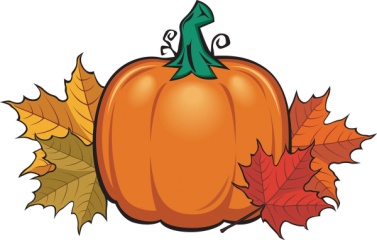 AJ Rightway Character TraitRespect: Showing high regard for authority, people, self, property and country; understanding that all people have value as human beingsUpcoming Viking EventsOctober 11 Club Kick Off DayOctober 24-31 Spirit Week and Red Ribbon WeekNovember 7 Global PavilionNew this year at ECMS!PBIS: Positive Behavioral Intervention & SupportsStudents are recognized and praised for positive behaviors. Students receive interventions to help them refocus unsuccessful behaviors. Ask your child about PBIS rewards and celebrations! ClubsStudents have been given an opportunity to sign up for one club of their choice that will meet once a month. To be eligible to participate in clubs students must not have any office referrals and maintain a C in core classes. Ask your child which club he/she chose!School Counselor’s WebpageCan be found on the school website under Guidance. Announcements, forms, scholarship/enrichment opportunities and other resources can be found there. www.wilsonschoolsnc.net under schools select ECMS.Red Ribbon Week/Spirit WeekYOLO Be Drug Free!Students will have an opportunity to participate in a Viking Period door decorating contest to raise awareness on the dangers of alcohol and drug abuse. An essay contest, daily announcements, classroom guidance lessons and dress up days will also be enjoyed that week! Encourage your child to participate!Exploratory ClassesThank you to students and parents for your patience and understanding this month as your requests to change exploratory classes were processed, Unfortunately, all were not able to be approved due to large class sizes or individual student schedule conflicts.Global PavilionMonday, November 7 at 6:30Students showcase their projects on cultural awareness, presentations from our Spanish, Band, and Chorus classes.Plan to attend! 